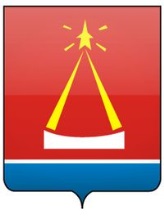 КОНТРОЛЬНО-СЧЁТНАЯ ПАЛАТА ГОРОДСКОГО ОКРУГА ЛЫТКАРИНО МОСКОВСКОЙ ОБЛАСТИул. Первомайская, д. 7/7                                                                                                                                              г.о. Лыткарино, Московская область, 140080                                                                                    Тел: 8 (498) 645-04-32ОКПО 13250520, ИНН/КПП 5027190365/502701001                                                                           KSP.Lytk@yandex.ru№   58    от 27.07.2022Заключениепо результатам проведения экспертизы проекта решения Совета депутатов городского округа Лыткарино «О внесении изменений и дополнений в решение Совета депутатов городского округа Лыткарино «Об утверждении бюджета городского округа Лыткарино на 2022 год и на плановый период 2023 и 2024 годов». Заключение Контрольно-счётной палаты городского округа Лыткарино Московской области на проект решения Совета депутатов городского округа Лыткарино «О внесении изменений и дополнений в решение Совета депутатов городского округа Лыткарино «Об утверждении бюджета городского округа Лыткарино на 2022 год и на плановый период 2023 и 2024 годов» подготовлено в соответствии с п.3.3. Плана работы Контрольно-счетной палаты городского округа Лыткарино на 2022 год,  требованиями части 4 статьи 21 «Положения о бюджете и бюджетном процессе в городском округе Лыткарино Московской области», Стандартом внешнего муниципального финансового контроля «Проведение экспертизы проекта решения «О бюджете городского округа Лыткарино на очередной финансовый год и плановый период».На экспертизу были представлены следующие документы:проект решения Совета депутатов городского округа Лыткарино «О внесении изменений и дополнений в решение Совета депутатов городского округа Лыткарино «Об утверждении бюджета городского округа Лыткарино на 2022 год и на плановый период 2023 и 2024 годов»;пояснительная записка к проекту решения;обращения главных распорядителей бюджетных средств.Проект решения Совета депутатов городского округа Лыткарино «О внесении изменений и дополнений в решение Совета депутатов городского округа Лыткарино «Об утверждении бюджета городского округа Лыткарино на 2022 год и на плановый период 2023 и 2024 годов» не противоречит требованиям действующего законодательства.Представленным проектом предлагается утвердить следующие основные характеристики бюджета городского округа Лыткарино:на 2022 годпо доходам – 5 084 169,2 тыс. рублей (в том числе межбюджетные трансферты, получаемые из бюджета Московской области в размере 3 929 878,9 тыс. рублей);по расходам - в сумме 5 090 187,3 тыс. рублей;с дефицитом в размере – 6 018,1 тыс. рублей.на 2023 годпо доходам – 2 255 214,1 тыс. рублей (в том числе межбюджетные трансферты, получаемые из бюджета Московской области в размере 1 100 307,6 тыс. рублей);по расходам - в сумме 2 253 914,1  тыс. рублей;с профицитом в размере – 1 300,0 тыс. рублей.на 2024 годпо доходам – 2 173 085,8 тыс. рублей (в том числе межбюджетные трансферты, получаемые из бюджета Московской области в размере 1 151 589,0 тыс. рублей);по расходам - в сумме 2 170 835,8 тыс. рублей;с профицитом в размере – 2 250,0 тыс. рублей.В утверждённый бюджет городского округа Лыткарино на 2022 год и плановый период 2023-2024 годов представленным проектом предлагается внести следующие изменения:1). Общий объём доходов бюджета в 2022 году увеличить на 785 038,7 тыс. рублей, в том числе:за счёт средств межбюджетных трансфертов из бюджета Московской области в размере 757 387,5 тыс. рублей;за счёт ожидаемых дополнительных поступлений по налоговым и неналоговым источникам на основании данных главных администраторов доходов  в размере 27 651,2 тыс. рублей (НДФЛ, прочие доходы от компенсации затрат государства, арендная плата за земельные участки, штрафы, неустойки). При этом, следует отметить, что документы, подтверждающие обоснованность внесения данных изменений (за исключением главного администратора доходов бюджета - Комитета по управлению имуществом г. Лыткарино), на экспертизу не представлены.  Общий объем доходов бюджета в плановом периоде 2023 года предлагается увеличить на 140 075,1 тыс. рублей за счет средств межбюджетных трансфертов, предоставляемых из бюджета Московской области, а общий объем доходов бюджета 2024 года - сократить за счет средств межбюджетных трансфертов на 23 260,0 тыс. рублей.2). Общий объем расходов бюджета в 2022 году предлагается увеличить на объём планируемых поступлений средств межбюджетных трансфертов в размере 757 387,5 тыс. рублей, а также ожидаемых поступлений неналоговых доходов в сумме 27 651,2 тыс. рублей и направить их на реализацию следующих муниципальным программам и непрограммных расходов:МП «Культура» - 700,0 тыс. рублей;МП «Спорт» - 2 101,8 тыс. рублей;МП «Образование» - 5 000,0 тыс. рублей;МП «Развитие и функционирование дорожно-транспортного комплекса» - 2 820,0 тыс. рублей;МП «Формирование современной комфортной городской среды» - 10 817,4 тыс. рублей;МП «Предпринимательство» - 300,0 тыс. рублей;МП «Развитие инженерной инфраструктуры и энергоэффективности» - 6 946,2 тыс. рублей;непрограммные расходы – 2 667,2 тыс. рублей.Кроме того, представленным проектом предлагается произвести внутреннее перераспределение средств внутри утвержденного бюджета на 2022 год на общую сумму 3 701,4 тыс. рублей в рамках 3 муниципальным программам, а именно, сократить расходы на исполнение мероприятий МП «Здравоохранение» (3 447,1 тыс. рублей), МП «Цифровое муниципальное образование» (22,5 тыс. рублей), МП «Управление имуществом и муниципальными финансами» (231,8 тыс. рублей) и направить их в полном объёме на финансовое обеспечение реализации мероприятий МП «Образование».Общий объем расходов бюджета в плановом периоде 2023 года предлагается увеличить на 140 075,1 тыс. рублей за счет средств межбюджетных трансфертов, предоставляемых из бюджета Московской области, а общий объем расходов бюджета 2024 года - сократить за счет средств межбюджетных трансфертов на 23 260,0 тыс. рублей.Также, представленным проектом предлагается произвести внутреннее перераспределение средств внутри утвержденного бюджета на плановый период:2023 год – на сумму 3 780,0 тыс. рублей - сократить бюджетные средства, предусмотренные в рамках реализации МП «Здравоохранение» и направить их в полном объёме на реализацию отдельных мероприятий МП «Образование» (1 696,9 тыс. рублей), МП «Строительство объектов социальной инфраструктуры» (342,0 тыс. рублей), непрограммные расходы (1 741,1 тыс. рублей).2024 год  - на сумму 193,0 тыс. рублей - сократить бюджетные средства, предусмотренные в рамках реализации МП «Строительство объектов социальной инфраструктуры» и направить их в полном объёме на непрограммные расходы.Проект решения Совета депутатов городского округа Лыткарино «О внесении изменений и дополнений в решение Совета депутатов городского округа Лыткарино «Об утверждении бюджета городского округа Лыткарино на 2022 год и на плановый период 2023 и 2024 годов» предлагает внести изменения в соответствующие Приложения утвержденного бюджета городского округа.Изменения, вносимые в решение Совета депутатов городского округа Лыткарино «Об утверждении бюджета городского округа Лыткарино на 2022 год и на плановый период 2023 и 2024 годов», не противоречат требованиям бюджетного законодательства и рекомендованы для рассмотрения.Председатель			               			                          А.В. Голованова